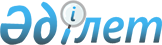 Қоғамдық жұмыстарға тартылған соттарғандар еңбегін қолдану үшін нысандар және қоғамдық жұмыс түрлерін белгілеу туралы
					
			Күшін жойған
			
			
		
					Батыс Қазақстан облысы Жаңақала ауданы әкімдігінің 2010 жылғы 8 сәуірдегі N 65 қаулысы. Батыс Қазақстан облысы Жаңақала ауданы әділет басқармасында 2010 жылғы 11 мамырда N 7-5-116 тіркелді. Күші жойылды Батыс Қазақстан облысы Жаңақала ауданы әкімдігінің 2015 жылғы 22 маусымдағы N 147 қаулысымен      Ескерту. Күші жойылды Батыс Қазақстан облысы Жаңақала ауданы әкімдігінің 22.06.2015 N 147 қаулысымен.      Қазақстан Республикасының 1997 жылғы 13 желтоқсандағы Қылмыстық-атқару кодексін, Қазақстан Республикасының 1997 жылғы 16 шілдедегі Қылмыстық кодексін, Қазақстан Республикасының 2001 жылғы 23 қаңтардағы "Қазақстан Республикасындағы жергілікті мемлекеттік басқару және өзін-өзі басқару туралы" Заңын басшылыққа ала отырып, аудан әкімдігі ҚАУЛЫ ЕТЕДІ:



      1. Қоғамдық жұмыстарға тартылған сотталғандар еңбегін қолдану үшін нысандар және қоғамдық жұмыс түрлері қосымшаға сәйкес белгіленсін.



      2. Осы қаулының орындалуына бақылау жасау аудан әкімінің орынбасары З. Ж. Сисенғалиға жүктелсін.



      3. Осы қаулы алғаш ресми жарияланған күннен кейін он күнтізбелік күн өткен соң қолданысқа енгізіледі және 2010 жылдың 1 сәуірінен бастап туындаған құқықтық қатынастарға таратылады.      Аудан әкімі                      Т. Имашев

Жаңақала ауданы әкімдігінің

2010 жылғы 8 сәуірдегі

№ 65 қаулысына қосымша Қоғамдық жұмыстарға тартылған

сотталғандар еңбегін қолдану үшін

нысандар және қоғамдық жұмыс

түрлері
					© 2012. Қазақстан Республикасы Әділет министрлігінің «Қазақстан Республикасының Заңнама және құқықтық ақпарат институты» ШЖҚ РМК
				Қоғамдық жұмыстар нысандарыҚоғамдық жұмыс түрлеріЖаңақала ауданы әкімдігінің "Коммунал" мемлекеттік коммуналдық кәсіпорныаумақты тазалау және көркейту"Жаңақазан ауылдық округі әкімі аппараты" мемлекеттік мекемесіаумақты тазалау және көркейту"Жаңақазан ауылдық округі әкімі аппараты" мемлекеттік мекемесіаумақты тазалау және көркейту"Мастексай ауылдық округі әкімі аппараты" мемлекеттік мекемесіаумақты тазалау және көркейту"Жаңажол ауылдық округі әкімі аппараты" мемлекеттік мекемесіаумақты тазалау және көркейту"Көпжасар ауылдық округі әкімі аппараты" мемлекеттік мекемесіаумақты тазалау және көркейту"Қызылоба ауылдық округі әкімі аппараты" мемлекеттік мекемесіаумақты тазалау және көркейту"Бірлік ауылдық округі әкімі аппараты" мемлекеттік мекемесіаумақты тазалау және көркейту"С.Мендешев ауылдық округі әкімі аппараты" мемлекеттік мекемесіаумақты тазалау және көркейту"Пятимар ауылдық округі әкімі аппараты" мемлекеттік мекемесіаумақты тазалау және көркейту